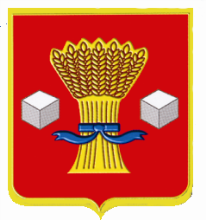 АдминистрацияСветлоярского муниципального района Волгоградской областиПОСТАНОВЛЕНИЕот  13.06.2018                      № 1011О назначении публичных слушаний по вопросу утверждения документации по планировке территории (проект планировки и проект межевания территории) по объекту: «Водоснабжение юго-западной части 
ст. Чапурники Кировского  сельского поселения».        В соответствии с Федеральным законом от 06.10.2003 №131-ФЗ «Об общих принципах организации местного самоуправления в Российской Федерации», со статьями 45, 46 Градостроительного кодекса Российской Федерации, руководствуясь решением Светлоярской районной думы Волгоградской области от 7 ноября 2008 г. N 45/283 «Об утверждении положения о порядке организации и проведения публичных слушаний в Светлоярском муниципальном районе», в целях соблюдения прав человека на благоприятные условия жизнедеятельности и участие населения в осуществлении местного самоуправления в форме привлечения его к обсуждению проекта планировки и межевания территории, руководствуясь Уставом Светлоярского муниципального района Волгоградской области,постановляю:Назначить публичные слушания на 17 июля 2018г. в 16:20 по вопросу утверждения документации по планировке территории (проект планировки и проект межевания территории) по объекту: «Водоснабжение юго-западной части ст. Чапурники Кировского сельского поселения».Провести публичные слушания в здании дома культуры Кировского сельского поселения Светлоярского муниципального района Волгоградской области, расположенного по адресу: Волгоградская область, Светлоярский район, п. Кирова, ул. Кирова, д. 6а.3. Жители Кировского сельского поселения могут ознакомиться с вышеназванным проектом планировки территории в отделе архитектуры, строительства и ЖКХ администрации Светлоярского муниципального района по адресу: Волгоградская область, Светлоярский район, р.п. Светлый Яр, 
ул. Спортивная д.5, кабинет № 55, начиная с 18 июня 2018 года. 4.    Предложения и рекомендации по вышеназванному проекту планировки и межевания территории представляются в отдел архитектуры, строительства и ЖКХ администрации Светлоярского муниципального района (Волгоградская область, Светлоярский район, р.п. Светлый Яр, ул. Спортивная д.5, кабинет № 55) в письменном виде в срок до 16 июля 2018 года.       5. Отделу по муниципальной службе, общим и кадровым вопросам 
(Иванова Н.В.) направить данное постановление для опубликования в районной газете «Восход» и на официальном сайте администрации Светлоярского муниципального района www.svyar.ru.     6.  Контроль над исполнением настоящего постановления возложить на главного архитектора администрации Светлоярского муниципального района Жукова В.И.Глава муниципального района                                                             Т.В. РаспутинаИсп. Жуков В.И.